Appendix 1: LASER market performance Oct 2011 to Sept 2014LASER’s average electricity purchase price was 1.3% below the average market price in the Purchase in Advance (PIA) energy basket. Performance over the last three years is illustrated in the chart below.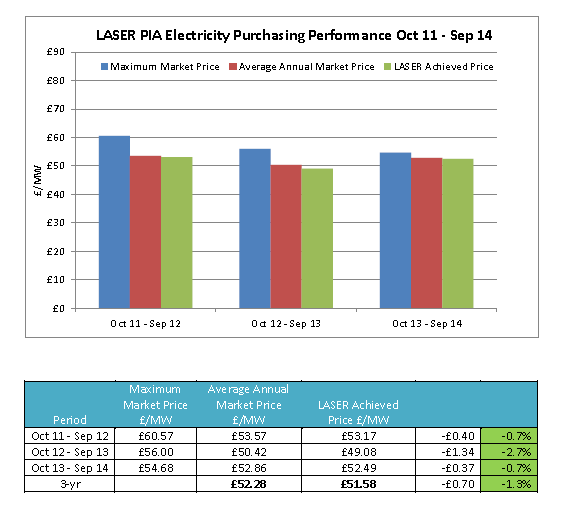 LASER’s average gas purchase price was 0.6% below the average market price in the Purchase in Advance (PIA) energy basket. Performance over the last three years is illustrated in the chart below. 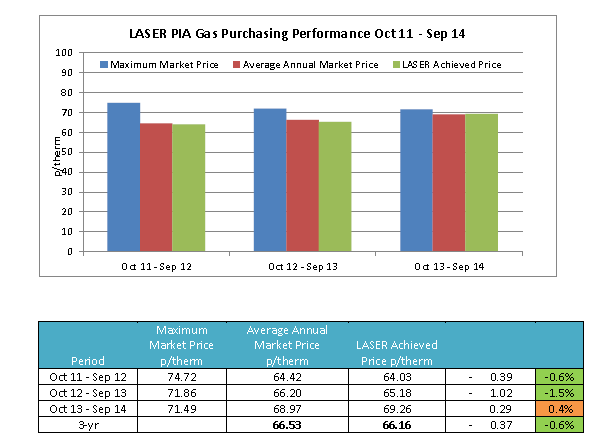 